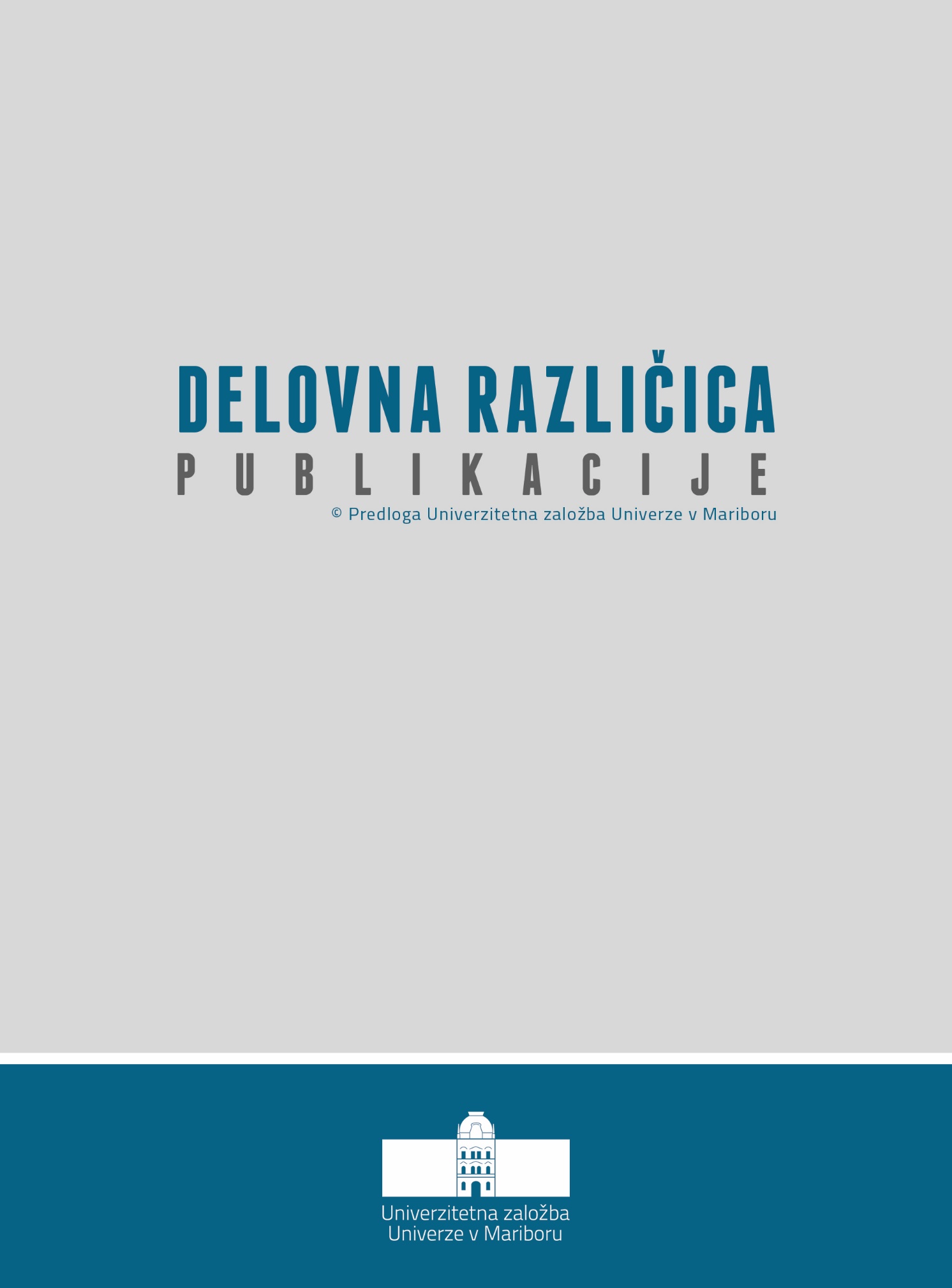 TitleName Surname, Name Surname in Name SurnameAbstract Up to maximum 150 words. Sample text, sample text, sample text sample text, sample text sample textl sample text sample text sample text sample text sample texte sample text sample text sample text sample texts sample text sample text sample texte sample text: sample text sample text sample text sample text sample text sample text sample text sample text sample text sample text sample text sample text sample text sample text sample text sample text sample text sample text sample text sample text sample text sample text sample text sample text sample text sample text sample text sample text sample text sample text sample text sample text sample text sample text sample text sample text sample text sample text sample text sample text sample text sample text sample text sample text sample text sample text sample text sample text sample text sample text sample text sample text sample text sample.Keywords: • 1. keyword • 2. keyword • 3. keyword • 4. keyword • 5. keyword •Correspondence addres: Name Surname, University of, Faculty of/ Employed at, Town/City, Country,e-mail: name.surname@um.si.Name Surname, University of, Faculty of/ Employed at, Town/City, Country,e-mail: name.surname@um.si.Name Surname, University of, Faculty of/ Employed at, Town/City, Country,e-mail: name.surname@um.si.Naslov prispevkaIme Priimek, Ime Priimek in Ime PriimekPovzetek Povzetek dolžine do največ 150 besed.: Vzorčno Besedilo Vzorčno Besedilo Vzorčno Besedilo Vzorčno Besedilo Vzorčno Besedilo Vzorčno Besedilo Vzorčno Besedilo Vzorčno Besedilo Vzorčno Besedilo Vzorčno Besedilo Vzorčno Besedilo Vzorčno Besedilo Vzorčno Besedilo Vzorčno Besedilo Vzorčno Besedilo Vzorčno Besedilo Vzorčno Besedilo Vzorčno Besedilo Vzorčno Besedilo Vzorčno Besedilo Vzorčno Besedilo Vzorčno Besedilo Vzorčno Besedilo Vzorčno Besedilo Vzorčno Besedilo Vzorčno Besedilo Vzorčno Besedilo Vzorčno Besedilo Vzorčno Besedilo Vzorčno Besedilo Vzorčno Besedilo Vzorčno Besedilo Vzorčno Besedilo Vzorčno Besedilo Vzorčno Besedilo Vzorčno Besedilo Vzorčno Besedilo Vzorčno Besedilo Vzorčno Besedilo Vzorčno Besedilo Vzorčno Besedilo Vzorčno Besedilo Vzorčno Besedilo Vzorčno Besedilo Vzorčno Besedilo Vzorčno Besedilo Vzorčno Besedilo Vzorčno Besedilo Vzorčno Besedilo Vzorčno Besedilo Vzorčno Besedilo Vzorčno Besedilo Vzorčno Besedilo Vzorčno Besedilo Vzorčno Besedilo Vzorčno Besedilo Vzorčno Besedilo Vzorčno Besedilo Vzorčno Besedilo Vzorčno Besedilo Vzorčno Besedilo Vzorčno Besedilo Vzorčno Besedilo Vzorčno Besedilo Vzorčno Besedilo Vzorčno Besedilo Vzorčno Besedilo Vzorčno Besedilo Vzorčno Besedilo Vzorčno Besedilo Vzorčno Besedilo Vzorčno besedilo.Ključne besede: • 1. ključna beseda • 2. ključna beseda • 3. ključna beseda • 4. ključna beseda • 5. ključna beseda •Naslov avtorja/ev: Ime Priimek, Univerza, Fakulteta/Ustanova zaposlitve, Mesto, Država, e-pošta: ime.priimek@mail.com.Ime Priimek, Univerza, Fakulteta/Ustanova zaposlitve, Mesto, Država, e-pošta: ime.priimek@mail.com.Ime Priimek, Univerza, Fakulteta/Ustanova zaposlitve, Mesto, Država, e-pošta: ime.priimek@mail.com..1	IntroductionSample Text Sample Text Sample Text Sample Text Sample Text Sample Text Sample Text Sample Text Sample Text Sample Text Sample Text Sample Text Sample Text Sample Text Sample Text Sample Text Sample Text Sample Text Sample Text Sample Text Sample Text Sample Text Sample Text Sample Text Sample Text Sample Text Sample Text Sample Text Sample Text Sample Text Sample Text Sample Text Sample Text Sample Text Sample Text Sample Text Sample Text Sample Text Sample Text Sample Text Sample Text Sample Text Sample Text Sample Text Sample Text Sample Text Sample Text Sample Text Sample Text Sample Text Sample Text Sample Text Sample Text Sample Text Sample Text Sample Text Sample Text Sample Text Sample Text Sample Text Sample Text Sample Text Sample Text Sample Text Sample Text Sample Text Sample Text Sample Text Sample Text Sample Text.Sample Text Sample. Sample Text Sample Text Sample Text Sample Text Sample Text Sample Text Sample Text Sample Text Sample Text Sample Text Sample Text Sample Text Sample Text Sample Text Sample Text Sample Text Sample Text Sample Text Sample Text Sample Text Sample Text Sample Text Sample Text Sample Text Sample Text Sample Text Sample Text Sample Text Sample.2	Title 22.1	Title 2.1Sample Text Sample. Sample Text Sample Text Sample Text Sample Text Sample Text Sample Text Sample Text Sample Text Sample Text Sample Text Sample Text Sample Text Sample Text Sample Text Sample Text Sample Text Sample Text Sample Text Sample Text Sample Text Sample Text Sample Text Sample.2.1.1	Title 2.1.1Sample Text Sample. Sample Text Sample Text Sample Text Sample Text Sample Text Sample Text Sample Text Sample Text Sample Text Sample Text Sample Text Sample Text Sample Text Sample Text Sample Text Sample Text Sample Text Sample Text Sample Text Sample Text Sample Text Sample Text Sample. Sample Text Sample. Sample Text Sample Text Sample Text Sample Text Sample Text Sample Text Sample Text Sample Text Sample Text Sample Text Sample Text Sample Text Sample Text Sample Text Sample Text Sample Text Sample Text Sample Text Sample Text Sample Text Sample Text Sample Text Sample.Sample Text Sample. Sample Text Sample Text Sample Text Sample Text Sample Text Sample Text Sample Text Sample Text Sample Text Sample Text Sample Text Sample Text Sample Text Sample Text Sample Text Sample Text Sample Text Sample Text Sample Text Sample Text Sample Text Sample Text Sample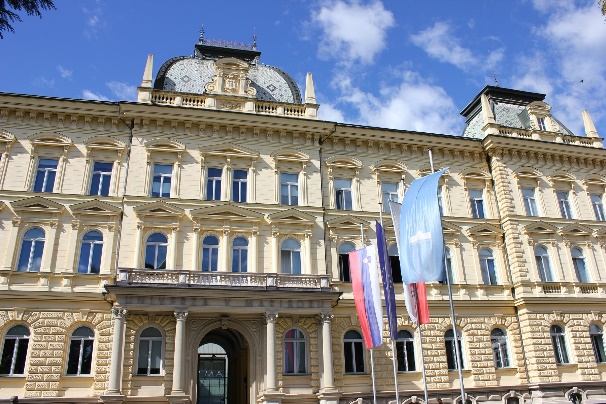 Figure 1: University of Maribor. https://www.um.si/univerza/predstavitev/PublishingImages/Rektorat%20stavba%20%2811%29p.jpg3	Title 3Sample Text Sample. Sample Text Sample Text Sample Text Sample Text Sample Text Sample Text Sample Text Sample Text Sample Text Sample Text Sample Text Sample Text Sample Text Sample Text Sample Text Sample Text Sample Text Sample Text Sample Text Sample Text Sample Text Sample Text Sample. Sample Text Sample. Sample Text Sample Text Sample Text Sample Text Sample Text Sample Text Sample Text Sample Text Sample.Sample Text Sample Text Sample Text Sample Text Sample Text Sample. Sample Text Sample. Sample Text Sample Text Sample Text Sample Text Sample Text Sample Text Sample Text Sample Text Sample.Text Sample Text Sample Text Sample Text Sample Text Sample Text Sample Text Sample Text Sample Text Sample Text Sample Text Sample Text Sample Text Sample Text Sample:Text Sample;Text Sample;Text Sample Text Sample Text Sample Text Sample Text Sample Text Sample Text Sample Text Sample Text Sample Text Sample Text Sample Text Sample Text Sample.Table 1: Sample tablevir: www.um.siSample Text Sample. Sample Text Sample Text Sample Text Sample Text Sample Text Sample Text Sample Text Sample Text Sample Text Sample Text Sample Text Sample Text Sample Text Sample Text Sample Text Sample Text Sample Text Sample Text Sample Text Sample Text Sample Text Sample Text Sample. Sample Text Sample. Sample Text Sample Text Sample Text Sample Text Sample Text Sample Text Sample Text Sample Text Sample.								(1)Sample Text Sample. Sample Text Sample Text Sample Text Sample Text Sample Text Sample Text Sample Text Sample Text Sample Text Sample Text Sample Text Sample Text Sample Text Sample Text Sample Text Sample Text Sample Text Sample Text Sample Text Sample Text Sample Text Sample Text Sample. Sample Text Sample. Sample Text Sample Text Sample Text Sample Text Sample Text Sample Text Sample Text Sample.(Clewlow, 2016)Figure 2: Sample. Source: own.Sample Text Sample Text Sample Text Sample. Sample Text Sample. Sample Text Sample Text Sample Text Sample Text Sample Text Sample Text Sample Text Sample Text Sample.Acknowledgments (optional)*Text Sample Text Sample Text Sample Text Sample Text Sample Text Sample Text Sample Text Sample Text Sample Text Sample Text Sample Text Sample Text Sample.Notes (optional)*Text Sample Text Sample Text Sample Text Sample Text Sample Text Sample Text Sample Text Sample Text Sample Text Sample Text Sample Text Sample Text Sample. Text Sample Text NotesVzorčno Besedilo Vzorčno Besedilo Vzorčno Besedilo Vzorčno Besedilo Vzorčno Besedilo Vzorčno Besedilo Vzorčno Besedilo Vzorčno Besedilo Vzorčno Besedilo Vzorčno Besedilo Vzorčno Besedilo Vzorčno Besedilo.ReferencesClewlow, R. R. (2016). Carsharing and sustainable travel behavior: Results from the San Francisco Bay Area. Transport Policy, 51, 158-164. doi:10.1016/j.tranpol.2016.01.013About the author (optional) *Text Sample Text Sample Text Sample Text Sample Text Sample Text Sample Text Sample Text Sample Text Sample Text Sample Text Sample Text Sample Text Sample.Snov 1Snov 2Snov 350%105 Pa105 Pa115 Pa70%106 Pa136 Pa125 Pa